Cplegio Sagrado Corazón – Luz y Guia .                         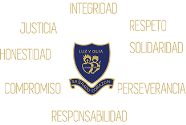  N° 8229Señorita Sandra Ciencias naturales.En esta ocasión veremos un poco más de las partes del método científico, para esto revisaremos  los pasos que debemos seguir cada vez que queremos investigar  y estudiar más.https://youtu.be/dGnd9vF_s2AA pensar y contestar: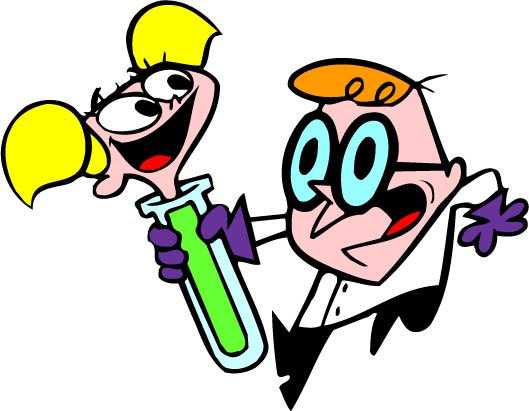 En el video : ¿qué quiere comprobar el personaje?¿Qué pasos sigue para eso?¿Qué toma en cuenta  para hacerlo?¿Lo hace de un día para otro?¿Y al final para que serviría la información?Ahora  a pensar, que te gustaría investigar con ayuda  de los hermanos, papas.Dibuja el objeto  de tu investigación y cuéntame las conclusiones.  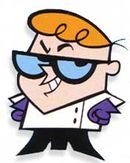 